Акционерное общество «Областное телевидение»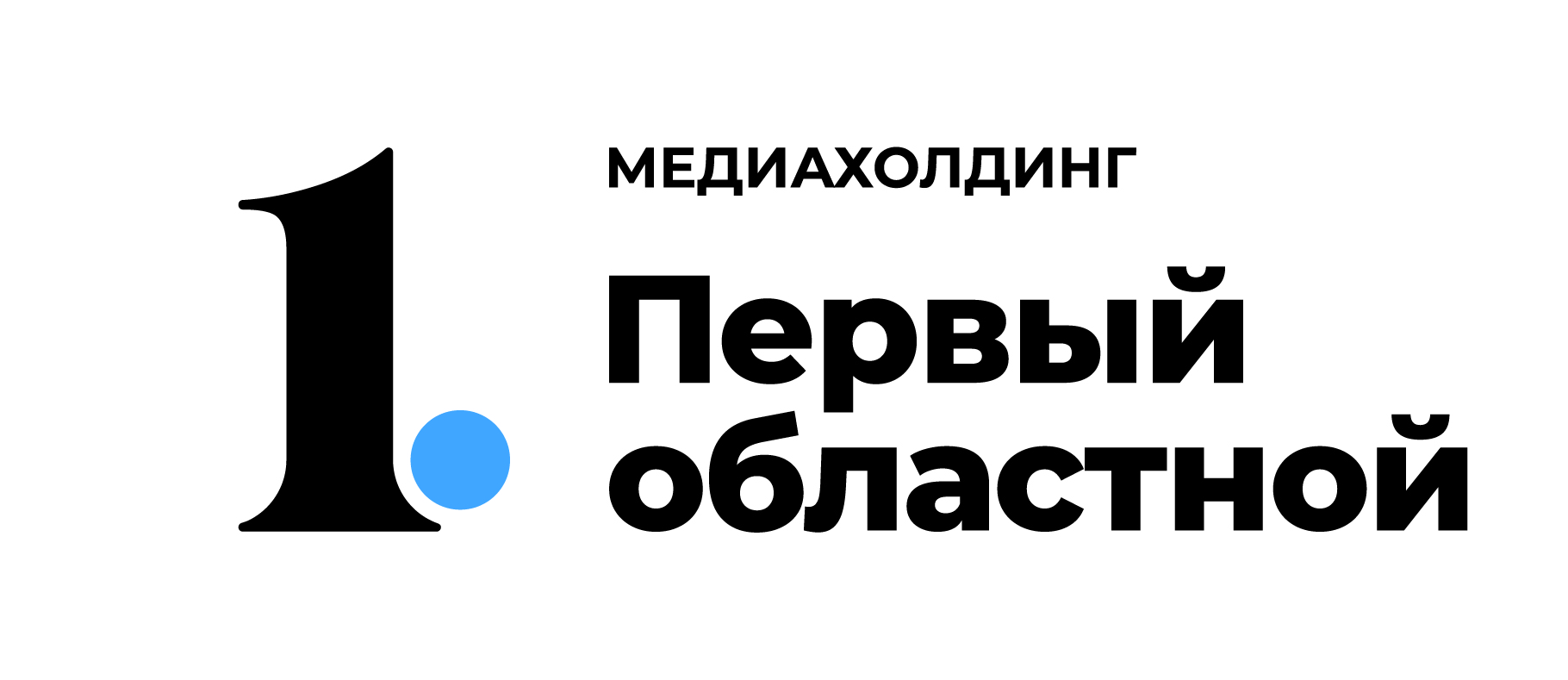 454090, город Челябинск, улица Труда, д.78, офис 1301.Тел.: +7 351 263-00-02, 263-11-02; факс: +7 351 263-95-99; e-mail: otv@1obl.ru; www.1obl.ruИНН 7451434300, КПП 745301001, ОГРН 1187456019827, ОКПО 28458054ОБЩИЕ ПОЛОЖЕНИЯ1.1. Настоящая Политика АО «Обл-ТВ» в отношении защиты и обработки персональных данных (далее – Политика) разработана во исполнение требований п. 2 ч. 1 ст. 18.1 Федерального закона от 27.07.2006 №152-ФЗ «О персональных данных» (далее – Закон о персональных данных) в целях обеспечения защиты прав и свобод человека и гражданина при обработке его персональных данных, в том числе защиты прав на неприкосновенность частной жизни, личную и семейную тайну.1.2. Политика действует в отношении всех персональных данных, которые обрабатывает АО «Обл-ТВ» (далее – Оператор, АО «Обл-ТВ»), в том числе которую Оператор может получить о посетителях интернет-сайта.1.3. Политика распространяется на отношения в области обработки персональных данных, возникшие у Оператора как до, так и после утверждения настоящей Политики.1.4. АО «Обл-ТВ» обязано опубликовать или иным образом обеспечить неограниченный доступ к настоящей Политике защиты и обработки персональных данных в соответствии с ч. 2 ст. 18.1. Закона о персональных данных.ТЕРМИНЫ И ПРИНЯТЫЕ СОКРАЩЕНИЯ2.1. Персональные данные (ПД) – любая информация, относящаяся к прямо или косвенно определенному или определяемому физическому лицу (субъекту персональных данных).2.2. Персональные данные, разрешенные субъектом персональных данных для распространения – это персональные данные, доступ неограниченного круга лиц к которым предоставлен субъектом персональных данных путем дачи согласия на обработку персональных данных, разрешенных субъектом персональных данных для распространения.2.3. Оператор персональных данных (оператор) – государственный орган, муниципальный орган, юридическое или физическое лицо, самостоятельно или совместно с другими лицами организующие и (или) осуществляющие обработку персональных данных, а также определяющие цели обработки персональных данных, состав персональных данных, подлежащих обработке, действия (операции), совершаемые с персональными данными.2.4. Обработка персональных данных – любое действие (операция) или совокупность действий (операций) с персональными данными, совершаемых с использованием средств автоматизации или без их использования. Обработка персональных данных включает в себя в том числе:сбор;запись;систематизацию;накопление;хранение;уточнение (обновление, изменение);извлечение;использование;передачу (предоставление, доступ);распространение;обезличивание;блокирование;удаление;уничтожение.2.5. Автоматизированная обработка персональных данных – обработка персональных данных с помощью средств вычислительной техники.2.6. Интернет сайт – совокупность графических и информационных материалов, а также программ для ЭВМ и баз данных, обеспечивающих их доступность в сети интернет по сетевым адресам: www.1obl.ru, www.1obl.tv, www.bfm74.ru, www.obzor174.ru, www.radio100fm.ru, www.chel.guide, www.ural1.tv.2.7. Предоставление персональных данных – действия, направленные на раскрытие персональных данных определенному лицу или определенному кругу лиц.2.8. Блокирование персональных данных – временное прекращение обработки персональных данных (за исключением случаев, если обработка необходима для уточнения персональных данных).2.9. Уничтожение персональных данных – действия, в результате которых становится невозможным восстановить содержание персональных данных в информационной системе персональных данных и (или) в результате которых уничтожаются материальные носители персональных данных.2.10. Обезличивание персональных данных – действия, в результате которых становится невозможным без использования дополнительной информации определить принадлежность персональных данных конкретному субъекту персональных данных.2.11. Информационная система персональных данных – совокупность содержащихся в базах данных персональных данных и обеспечивающих их обработку, информационных технологий и технических средств.2.12. Трансграничная передача персональных данных – передача персональных данных на территорию иностранного государства органу власти иностранного государства, иностранному физическому лицу или иностранному юридическому лицу.3. ПОРЯДОК И УСЛОВИЯ ОБРАБОТКИ И ХРАНЕНИЕ ПЕРСОНАЛЬНЫХ ДАННЫХ3.1. Обработка персональных данных осуществляется Оператором в соответствии с требованиями законодательства Российской Федерации.3.2. Обработка персональных данных осуществляется с согласия субъектов персональных данных на обработку их персональных данных, а также без такового в случаях, предусмотренных законодательством Российской Федерации.3.2.1. Субъект персональных данных дает согласие на обработку персональных данных, в том числе и на их распространение, совершая на интернет-сайте какие-либо действия и оставляя свои персональные данные.3.3. Согласие на обработку персональных данных, разрешенных субъектом персональных данных для распространения, оформляется отдельно от иных согласий субъекта персональных данных на обработку его персональных данных.3.4. Согласие на обработку персональных данных, разрешенных субъектом персональных данных для распространения, может быть предоставлено оператору:непосредственно либо электронным путем;с использованием информационной системы уполномоченного органа по защите прав субъектов персональных данных;3.5. Оператор осуществляет как автоматизированную, неавтоматизированную  и смешанную обработку персональных данных.3.6. Обработка персональных данных осуществляется путем:получения персональных данных в устной или письменной форме непосредственно с согласия субъекта персональных данных на обработку или распространение его персональных данных;внесения персональных данных в журналы, реестры и информационные системы Оператора;использования иных способов обработки персональных данных.3.7. Не допускается раскрытие третьим лицам и распространение персональных данных без согласия субъекта персональных данных, если иное не предусмотрено федеральным законом.3.8. Передача персональных данных органам дознания и следствия, в Федеральную налоговую службу, Пенсионный фонд, Фонд социального страхования и другие уполномоченные органы исполнительной власти и организации осуществляется в соответствии с требованиями законодательства Российской Федерации.3.9. Оператор принимает необходимые правовые, организационные и технические меры для защиты персональных данных от неправомерного или случайного доступа к ним, уничтожения, изменения, блокирования, распространения и других несанкционированных действий, в том числе:определяет угрозы безопасности персональных данных при их обработке;принимает локальные нормативные акты и иные документы, регулирующие отношения в сфере обработки и защиты персональных данных;назначает лиц, ответственных за обеспечение безопасности персональных данных в структурных подразделениях и информационных системах Оператора;создает необходимые условия для работы с персональными данными;организует учет документов, содержащих персональные данные;организует работу с информационными системами, в которых обрабатываются персональные данные;хранит персональные данные в условиях, при которых обеспечивается их сохранность и исключается неправомерный доступ к ним;организует обучение работников Оператора, осуществляющих обработку персональных данных.3.10. Оператор осуществляет хранение персональных данных в форме, позволяющей определить субъекта персональных данных, не дольше, чем этого требуют цели обработки персональных данных, если срок хранения персональных данных не установлен федеральным законом, договором или соглашением.3.11. При сборе персональных данных, в том числе посредством информационно телекоммуникационной сети интернет, Оператор обеспечивает запись, систематизацию, накопление, хранение, уточнение (обновление, изменение), извлечение персональных данных граждан Российской Федерации с использованием баз данных, находящихся на территории Российской Федерации, за исключением случаев, указанных в Законе о персональных данных.3.12. Цели обработки персональных данных:3.12.1. Обработке подлежат только персональные данные, которые отвечают целям их обработки.3.12.2. Обработка Оператором персональных данных осуществляется в следующих целях:обеспечение соблюдения Конституции, федеральных законов и иных нормативных правовых актов Российской Федерации;осуществление своей деятельности в соответствии с уставом АО «Обл-ТВ»;ведение кадрового делопроизводства;содействие работникам в трудоустройстве, получении образования и продвижении по службе, обеспечение личной безопасности работников, контроль количества и качества выполняемой работы, обеспечение сохранности имущества;привлечение и отбор кандидатов на работу у Оператора;организация постановки на индивидуальный (персонифицированный) учет работников в системе обязательного пенсионного страхования;заполнение и передача в органы исполнительной власти и иные требуемых форм отчетности;осуществление гражданско-правовых отношений;ведение бухгалтерского учета;обработки запросов (сообщений) от Субъекта через Интернет-сайт, подготовка и направление ответов на запросы (сообщения) Субъекта;аналитика действий Субъекта на Интернет-сайте;проведения статистических и иных исследований на основе обезличенных данных;выявления и устранения ошибок в программном обеспечении Оператора;осуществление пропускного режима;идентификация и верификация субъекта ПД.3.12.3. Обработка персональных данных работников может осуществляться исключительно в целях обеспечения соблюдения законов и иных нормативных правовых актов.3.13. Категории субъектов персональных данных.Обрабатываются ПД следующих субъектов ПД:физические лица, состоящие с АО «Обл-ТВ» в трудовых отношениях;физические лица, уволившиеся из АО «Обл-ТВ»;физические лица, являющиеся кандидатами на работу;физические лица, состоящие с АО «Обл-ТВ» в гражданско-правовых отношениях;физические лица, направляющие запросы (сообщения) через Интернет-сайт;физические лица - посетители Интернет-сайта.3.14. ПД, обрабатываемые Оператором:данные, полученные при осуществлении трудовых отношений;данные, полученные для осуществления отбора кандидатов на работу;данные, полученные при осуществлении гражданско-правовых отношенийданные, полученные при посещении Интернет-сайта.3.15. Хранение ПД.3.15.1. ПД субъектов могут быть получены, проходить дальнейшую обработку и передаваться на хранение как на бумажных носителях, так и в электронном виде.3.15.2. ПД, зафиксированные на бумажных носителях, хранятся в запираемых шкафах либо в запираемых помещениях с ограниченным правом доступа.3.15.3. ПД субъектов, обрабатываемые с использованием средств автоматизации в разных целях, хранятся в разных папках.3.15.4. Не допускается хранение и размещение документов, содержащих ПД, в открытых электронных каталогах (файлообменниках) в ИСПД.3.15.5. Хранение ПД в форме, позволяющей определить субъекта ПД, осуществляется не дольше, чем этого требуют цели их обработки, и они подлежат уничтожению по достижении целей обработки или в случае утраты необходимости в их достижении.3.16. Уничтожение ПД.3.16.1. Уничтожение документов (носителей), содержащих ПД, производится путем сожжения, дробления (измельчения), химического разложения, превращения в бесформенную массу или порошок. Для уничтожения бумажных документов допускается применение шредера.3.16.2. ПД на электронных носителях уничтожаются путем стирания или форматирования носителя.3.16.3. Факт уничтожения ПД подтверждается документально актом об уничтожении носителей.4. ЗАЩИТА ПЕРСОНАЛЬНЫХ ДАННЫХ4.1. В соответствии с требованиями нормативных документов Оператором создана система защиты персональных данных (далее по тексту - СЗПД), состоящая из подсистем правовой, организационной и технической защиты.4.2. Подсистема правовой защиты представляет собой комплекс правовых, организационно-распорядительных и нормативных документов, обеспечивающих создание, функционирование и совершенствование СЗПД.4.3. Подсистема организационной защиты включает в себя организацию структуры управления СЗПД, разрешительной системы, защиты информации при работе с сотрудниками, партнерами и сторонними лицами.4.4. Подсистема технической защиты включает в себя комплекс технических, программных, программно-аппаратных средств, обеспечивающих защиту ПД.4.5. Основными мерами защиты ПД, используемыми Оператором, являются:4.5.1. Назначение лица, ответственного за обработку ПД, которое осуществляет организацию обработки ПД, обучение и инструктаж, внутренний контроль за соблюдением учреждением и его работниками требований к защите ПД.4.5.2. Определение актуальных угроз безопасности ПД при их обработке в ИСПД и разработка мер и мероприятий по защите ПД.4.5.3. Разработка политики в отношении обработки персональных данных.4.5.4. Установление правил доступа к ПД, обрабатываемым в ИСПД, а также обеспечение регистрации и учета всех действий, совершаемых с ПД в ИСПД.4.5.5. Установление индивидуальных паролей доступа сотрудников в информационную систему в соответствии с их производственными обязанностями.4.5.6. Применение прошедших в установленном порядке процедуру оценки соответствия средств защиты информации.4.5.7. Сертифицированное антивирусное программное обеспечение с регулярно обновляемыми базами.4.5.8. Соблюдение условий, обеспечивающих сохранность ПД и исключающих несанкционированный к ним доступ.4.5.9. Обнаружение фактов несанкционированного доступа к персональным данным и принятие мер.4.5.10. Восстановление ПД, модифицированных или уничтоженных вследствие несанкционированного доступа к ним.4.5.11. Обучение работников Оператора, непосредственно осуществляющих обработку персональных данных, положениям законодательства РФ о персональных данных, в том числе требованиям к защите персональных данных, документам, определяющим политику Оператора в отношении обработки персональных данных, локальным актам по вопросам обработки персональных данных.4.5.12. Осуществление внутреннего контроля и аудита.5. ОСНОВНЫЕ ПРАВА СУБЪЕКТА ПД И ОБЯЗАННОСТИ ОПЕРАТОРА5.1. Основные права субъекта ПД.Субъект имеет право на доступ к его персональным данным и следующим сведениям:подтверждение факта обработки ПД Оператором;правовые основания и цели обработки ПД;цели и применяемые Оператором способы обработки ПД;наименование и место нахождения Оператора, сведения о лицах (за исключением работников Оператора), которые имеют доступ к ПД или которым могут быть раскрыты ПД на основании договора с Оператором или на основании федерального закона;сроки обработки персональных данных, в том числе сроки их хранения;порядок осуществления субъектом ПД прав, предусмотренных Законом о персональных данных;наименование или фамилия, имя, отчество и адрес лица, осуществляющего обработку ПД по поручению Оператора, если обработка поручена или будет поручена такому лицу;обращение к Оператору и направление ему запросов (сообщений);обжалование действий или бездействия Оператора.5.2. Обязанности Оператора.Оператор обязан:при сборе ПД предоставить информацию об обработке ПД;в случаях если ПД были получены не от субъекта ПД, уведомить субъекта;при отказе в предоставлении ПД субъекту разъясняются последствия такого отказа;опубликовать или иным образом обеспечить неограниченный доступ к документу, определяющему его политику в отношении обработки ПД, к сведениям о реализуемых требованиях к защите ПД;принимать необходимые правовые, организационные и технические меры или обеспечивать их принятие для защиты ПД от неправомерного или случайного доступа к ним, уничтожения, изменения, блокирования, копирования, предоставления, распространения ПД, а также от иных неправомерных действий в отношении ПД;давать ответы на запросы и обращения субъектов ПД, их представителей и уполномоченного органа по защите прав субъектов ПД.6. АКТУАЛИЗАЦИЯ, ИСПРАВЛЕНИЕ, УДАЛЕНИЕ И УНИЧТОЖЕНИЕ
ПЕРСОНАЛЬНЫХ ДАННЫХ, ОТВЕТЫ НА ЗАПРОСЫ СУБЪЕКТОВ
НА ДОСТУП К ПЕРСОНАЛЬНЫМ ДАННЫМ6.1. Подтверждение факта обработки персональных данных Оператором, правовые основания и цели обработки персональных данных, а также иные сведения, указанные в ч. 7 ст. 14 Закона о персональных данных, предоставляются Оператором субъекту персональных данных или его представителю при обращении либо при получении запроса субъекта персональных данных или его представителя.В предоставляемые сведения не включаются персональные данные, относящиеся к другим субъектам персональных данных, за исключением случаев, когда имеются законные основания для раскрытия таких персональных данных.Запрос должен содержать:номер основного документа, удостоверяющего личность субъекта персональных данных или его представителя, сведения о дате выдачи указанного документа и выдавшем его органе;сведения, подтверждающие участие субъекта персональных данных в отношениях с Оператором (номер договора, дата заключения договора, условное словесное обозначение и (или) иные сведения), либо сведения, иным образом подтверждающие факт обработки персональных данных Оператором;подпись субъекта персональных данных или его представителя.Запрос может быть направлен в форме электронного документа и подписан электронной подписью в соответствии с законодательством Российской Федерации.Если в обращении (запросе) субъекта персональных данных не отражены в соответствии с требованиями Закона о персональных данных все необходимые сведения или субъект не обладает правами доступа к запрашиваемой информации, то ему направляется мотивированный отказ.Право субъекта персональных данных на доступ к его персональным данным может быть ограничено в соответствии с ч. 8 ст. 14 Закона о персональных данных, в том числе если доступ субъекта персональных данных к его персональным данным нарушает права и законные интересы третьих лиц.6.2. В случае выявления неточных персональных данных при обращении субъекта персональных данных или его представителя либо по их запросу или по запросу Роскомнадзора Оператор осуществляет блокирование персональных данных, относящихся к этому субъекту персональных данных, с момента такого обращения или получения указанного запроса на период проверки, если блокирование персональных данных не нарушает права и законные интересы субъекта персональных данных или третьих лиц.В случае подтверждения факта неточности персональных данных Оператор на основании сведений, представленных субъектом персональных данных или его представителем либо Роскомнадзором, или иных необходимых документов уточняет персональные данные в течение семи рабочих дней со дня представления таких сведений и снимает блокирование персональных данных.6.3. В случае выявления неправомерной обработки персональных данных при обращении (запросе) субъекта персональных данных или его представителя либо Роскомнадзора Оператор осуществляет блокирование неправомерно обрабатываемых персональных данных, относящихся к этому субъекту персональных данных, с момента такого обращения или получения запроса.6.4. При достижении целей обработки персональных данных, а также в случае отзыва субъектом персональных данных согласия на их обработку персональные данные подлежат уничтожению, если:иное не предусмотрено договором, стороной которого, выгодоприобретателем или поручителем по которому является субъект персональных данных;Оператор не вправе осуществлять обработку без согласия субъекта персональных данных на основаниях, предусмотренных Законом о персональных данных или иными федеральными законами;иное не предусмотрено другим соглашением между Оператором и субъектом персональных данных.БИОМЕТРИЧЕСКИЕ ПЕРСОНАЛЬНЫЕ ДАННЫЕ7.1. Сведения, которые характеризуют физиологические и биологические особенности человека, на основании которых можно установить его личность – биометрические персональные данные – могут обрабатываться Оператором только при наличии согласия субъекта персональных данных в письменной форме.ПОРУЧЕНИЕ ОБРАБОТКИ ПЕРСОНАЛЬНЫХ ДАННЫХ ДРУГОМУ ЛИЦУ8.1. Оператор вправе поручить обработку персональных данных другому лицу с согласия субъекта персональных данных, если иное не предусмотрено федеральным законом, на основании заключаемого с этим лицом договора. Лицо, осуществляющее обработку персональных данных по поручению Оператора, обязано соблюдать принципы и правила обработки персональных данных, предусмотренные ФЗ-152 и настоящей Политикой.ЗАКЛЮЧИТЕЛЬНЫЕ ПОЛОЖЕНИЯ9.1. Иные права и обязанности Оператора в связи с обработкой персональных данных определяются законодательством Российской Федерации в области персональных данных.9.2. Работники Оператора, виновные в нарушении норм, регулирующих обработку и защиту персональных данных, несут материальную, дисциплинарную, административную, гражданско-правовую или уголовную ответственность в порядке, установленном федеральными законами.9.3. Пользователь Интернет-сайта может получить любые разъяснения по интересующим вопросам, касающимся обработки его персональных данных, обратившись к Оператору с помощью электронной почты otv@1obl.ru.9.4. В данном документе будут отражены любые изменения политики обработки персональных данных Оператором. Политика действует бессрочно до замены ее новой версией.9.5. Актуальная версия Политики в свободном доступе расположена в сети Интернет на сайте:  www.1obl.ru, www.ural1.tv.Приложение № 1 к Политике защиты и обработки персональных данныхФОРМАСОГЛАСИЕ на обработку и распространение персональных данных несовершеннолетнего(для законных представителей несовершеннолетних лиц)___________________________________________________________________________________(дата и место дачи согласия)Я, ___________________________________________________________________________,(ФАМИЛИЯ ИМЯ ОТЧЕСТВО, дата рождения)проживающий(ая) по адресу: _____________________________________________________________________________________________________________________________________________,паспорт серия _______ номер ____________, выданный _________________________________________________________________________________________________________________________________________________________________________________________________________,являясь законным представителем несовершеннолетнего лица,______________________________________________________________________________________________________________________________________________________________________, (ФАМИЛИЯ ИМЯ ОТЧЕСТВО, дата рождения) в целях защиты его прав и законных интересов даю своё согласие Акционерному обществу «Областное телевидение» (ИНН: 7451434300, Юридический адрес: 454090, Челябинская область, г.о. Челябинский, вн.р-н Центральный, г. Челябинск, ул. Труда, 
д. 78, офис 1301, далее - Общество) на  обработку его персональных данных, включая сбор, хранение, обработку, использование, распространение (передачу) и публикацию его персональных данных (фамилии, имени, отчества, даты рождения, пола, гражданства, социальных льгот, телефона, названия общеобразовательного учреждения, иной необходимой  информации,  а также фотоснимков и изображений), а также аудиозапись голоса и видеосюжетов с его участием, в том числе в средствах массовой информации, учредителем которых является Общество, и в сети Интернет от имени Общества, а также с использованием средств автоматизации, без выплаты вознаграждения.Настоящее Согласие предоставляется бессрочно с момента подачи данного согласия. Мое согласие может быть отозвано на основании личного заявления в письменной форме в адрес АО «Обл-ТВ» до момента истечения согласия.Приложение:  копия паспорта (первая страница, адрес регистрации, запись о ребёнке)________________ / __________________________________________________________________      подпись                                             фамилия имя отчество _______________________                                               ДатаПриложение № 2 к Политике защиты и обработки персональных данныхФОРМАСОГЛАСИЕ на обработку и распространение персональных данных___________________________________________________________________________________(дата и место дачи согласия)Я, ___________________________________________________________________________,(ФАМИЛИЯ ИМЯ ОТЧЕСТВО, дата рождения)проживающий(ая) по адресу: _____________________________________________________________________________________________________________________________________________,паспорт серия _______ номер ____________, выданный _________________________________________________________________________________________________________________________________________________________________________________________________________,настоящим документов даю своё согласие Акционерному обществу «Областное телевидение» (ИНН: 7451434300, Юридический адрес: 454090, Челябинская область, г.о. Челябинский, вн.р-н Центральный, г. Челябинск, ул. Труда, д. 78, офис 1301, далее - Общество) на  обработку моих персональных данных, включая сбор, хранение, обработку, использование, распространение (передачу) и публикацию моих персональных данных (фамилии, имени, отчества, даты рождения, пола, гражданства, социальных льгот, телефона, иной необходимой  информации,  а также фотоснимков и изображений), а также аудиозапись голоса и видеосюжетов с моим участием, в том числе, но не исключительно, в средствах массовой информации, учредителем которых является Общество, и в сети Интернет от имени Общества, а также с использованием средств автоматизации, без выплаты вознаграждения.Настоящее Согласие предоставляется бессрочно с момента подачи данного согласия. Мое согласие может быть отозвано на основании личного заявления в письменной форме в адрес АО «Обл-ТВ».Приложение:  копия паспорта (первая страница, адрес регистрации)________________ / __________________________________________________________________      подпись                                             фамилия имя отчество _______________________                                               Дата                                                                                 УТВЕРЖДЕНОИсполняющим обязанностигенерального директораА.И. ВороновойПОЛИТИКАзащиты и обработкиперсональных данных